Kolesnyk Aleksandr IvanovychExperience:Position applied for: CookDate of birth: 22.01.1958 (age: 59)Citizenship: UkraineResidence permit in Ukraine: NoCountry of residence: UkraineCity of residence: KharkivPermanent address: UKR. Kharkovskiy r-n, sity Yzhniy, str.Pionerskiy, 5Contact Tel. No: +38 (057) 746-62-48 / +38 (063) 133-53-20E-Mail: lissa-dru@mail.ruU.S. visa: NoE.U. visa: NoUkrainian biometric international passport: Not specifiedDate available from: 17.09.2016English knowledge: Not specifiedMinimum salary: 1200 $ per month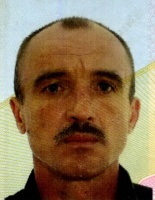 PositionFrom / ToVessel nameVessel typeDWTMEBHPFlagShipownerCrewingCook09.07.2013-12.10.2013m/v SUNNY LINAChemical Tanker24933091PanamaCook10.06.2012-29.12.2012m/v ErelisChemical Tanker37005200PanamaCook19.10.2011-08.02.2012m/v ErelisChemical Tanker37005200PanamaCook31.01.2011-27.02.2011m/v Sakalas-1Chemical Tanker80004100BelizCook10.11.2009-26.10.2010m/vJubileinyjChemical Tanker72003700BelizCook27.05.2010-21.09.2010m/v Sakalas-1Chemical Tanker80004100Beliz